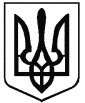 НОСКОВЕЦЬКИЙ ЗАКЛАД ЗАГАЛЬНОЇ СЕРЕДНЬОЇ ОСВІТИІ - ІІІ  СТУПЕНІВ СТАНІСЛАВЧИЦЬКОЇ СІЛЬСЬКОЇ РАДИ       НАКАЗ11.06.2021                                       с. Носківці                          № 7у           Про відрахування учнів 9 класу	    Відповідно до Закону України «Про освіту» та поданих заяв батьків,    НАКАЗУЮ:Відрахувати зі закладу загальної середньої освіти слідуючих учнів:  Омельченка Артема Олександровича;Притуляк Катерину Василівну.                               Підстава: заяви батьків від 04.06.2021 р.Заступнику директор з навчально – виховної роботи Романюк А.В. внести відповідні зміни в книзі руху учнів та в алфавітній книзі.Контроль за виконанням даного наказу залишаю за собою.         Директор                                                             Т. ТерещенкоЗ наказом ознайомлено:    Романюк А.В.                                                      Мацишена Н.Ф.